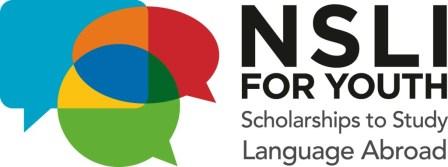 HOST FAMILY APPLICATION FORM - CHINASummer 2013 Program寄宿家庭申请表——中国2014年暑假This form should be completed by hand in English or Mandarin Chinese. 此份协议内容应当使用英文或中文。请用笔来填写.ADDRESS AND FAMILY BIODATA 地址及家庭的基本信息ADDRESS AND FAMILY BIODATA 地址及家庭的基本信息ADDRESS AND FAMILY BIODATA 地址及家庭的基本信息ADDRESS AND FAMILY BIODATA 地址及家庭的基本信息ADDRESS AND FAMILY BIODATA 地址及家庭的基本信息ADDRESS AND FAMILY BIODATA 地址及家庭的基本信息ADDRESS AND FAMILY BIODATA 地址及家庭的基本信息ADDRESS AND FAMILY BIODATA 地址及家庭的基本信息ADDRESS AND FAMILY BIODATA 地址及家庭的基本信息Family last name in English:姓的拼音Family last name in English:姓的拼音Family last name in English:姓的拼音Family last name in English:姓的拼音Click here to enter text.Click here to enter text.Click here to enter text.Click here to enter text.Click here to enter text.Street address in English:街道（英文）Street address in English:街道（英文）Street address in English:街道（英文）Street address in English:街道（英文）Click here to enter text.Click here to enter text.Click here to enter text.Click here to enter text.Click here to enter text.City, Country and Postal Code in English:城市，乡镇及邮政编码（英文）City, Country and Postal Code in English:城市，乡镇及邮政编码（英文）City, Country and Postal Code in English:城市，乡镇及邮政编码（英文）City, Country and Postal Code in English:城市，乡镇及邮政编码（英文）Click here to enter text.Click here to enter text.Click here to enter text.Click here to enter text.Click here to enter text.Family name in local language:姓名（原文）Family name in local language:姓名（原文）Family name in local language:姓名（原文）Family name in local language:姓名（原文）Click here to enter text.Click here to enter text.Click here to enter text.Click here to enter text.Click here to enter text.Street address in local language:街道（原文）Street address in local language:街道（原文）Street address in local language:街道（原文）Street address in local language:街道（原文）Click here to enter text.Click here to enter text.Click here to enter text.Click here to enter text.Click here to enter text.City, Country and Postal code in local language:城市、乡镇及邮政编码（原文）City, Country and Postal code in local language:城市、乡镇及邮政编码（原文）City, Country and Postal code in local language:城市、乡镇及邮政编码（原文）City, Country and Postal code in local language:城市、乡镇及邮政编码（原文）Click here to enter text.Click here to enter text.Click here to enter text.Click here to enter text.Click here to enter text.Home telephone (landline):家庭电话（座机）Home telephone (landline):家庭电话（座机）Home telephone (landline):家庭电话（座机）Home telephone (landline):家庭电话（座机）Click here to enter text.Click here to enter text.Click here to enter text.Click here to enter text.Click here to enter text.Email (one for the family):电子信箱（家庭成员的）Email (one for the family):电子信箱（家庭成员的）Email (one for the family):电子信箱（家庭成员的）Email (one for the family):电子信箱（家庭成员的）Click here to enter text.	Click here to enter text.	Click here to enter text.	Click here to enter text.	Click here to enter text.	Host Parent 1 父母信息 1 Host Parent 1 父母信息 1 Host Parent 1 父母信息 1 Host Parent 1 父母信息 1 Host Parent 1 父母信息 1 Host Parent 1 父母信息 1 Host Parent 1 父母信息 1 Host Parent 1 父母信息 1 Host Parent 1 父母信息 1 Last name in English:姓（拼音）Last name in English:姓（拼音）Click here to enter text.Click here to enter text.First name in English: 名（拼音） First name in English: 名（拼音） First name in English: 名（拼音） Click here to enter text.Click here to enter text.Last name in local language:姓 （原文）Last name in local language:姓 （原文）Click here to enter text.Click here to enter text.First name in local language: 名（拼音）First name in local language: 名（拼音）First name in local language: 名（拼音）Click here to enter text.Click here to enter text.Occupation: 职业Occupation: 职业Click here to enter text.Click here to enter text.Employer: 雇主Employer: 雇主Employer: 雇主Click here to enter text.Click here to enter text.Work phone: 办公电话Work phone: 办公电话Click here to enter text.Click here to enter text.Cell phone: 手机Cell phone: 手机Cell phone: 手机Click here to enter text.Click here to enter text.Date of birth: 生日Date of birth: 生日Click here to enter a date.Click here to enter a date.Gender: 性别Gender: 性别Gender: 性别Click here to enter text.Click here to enter text.Host Parent 2 父母信息 2Host Parent 2 父母信息 2Host Parent 2 父母信息 2Host Parent 2 父母信息 2Host Parent 2 父母信息 2Host Parent 2 父母信息 2Host Parent 2 父母信息 2Host Parent 2 父母信息 2Host Parent 2 父母信息 2Last name in English:姓（拼音）Last name in English:姓（拼音）Click here to enter text.Click here to enter text.First name in English: 名（拼音） First name in English: 名（拼音） First name in English: 名（拼音） Click here to enter text.Click here to enter text.Last name in local language:姓 （原文）Last name in local language:姓 （原文）Click here to enter text.Click here to enter text.First name in local language: 名（拼音）First name in local language: 名（拼音）First name in local language: 名（拼音）Click here to enter text.Click here to enter text.Occupation: 职业Occupation: 职业Click here to enter text.Click here to enter text.Employer: 雇主Employer: 雇主Employer: 雇主Click here to enter text.Click here to enter text.Work phone: 办公电话Work phone: 办公电话Click here to enter text.Click here to enter text.Cell phone: 手机Cell phone: 手机Cell phone: 手机Click here to enter text.Click here to enter text.Date of birth: 生日Date of birth: 生日Click here to enter a date.Click here to enter a date.Gender: 性别Gender: 性别Gender: 性别Click here to enter text.Click here to enter text.Host Sibling 寄宿家庭孩子的信息Host Sibling 寄宿家庭孩子的信息Host Sibling 寄宿家庭孩子的信息Host Sibling 寄宿家庭孩子的信息Host Sibling 寄宿家庭孩子的信息Host Sibling 寄宿家庭孩子的信息Host Sibling 寄宿家庭孩子的信息Host Sibling 寄宿家庭孩子的信息Host Sibling 寄宿家庭孩子的信息Last name in English:姓（拼音）Last name in English:姓（拼音）Click here to enter text.Click here to enter text.First name in English: 名（拼音） First name in English: 名（拼音） First name in English: 名（拼音） Click here to enter text.Click here to enter text.Last name in local language:姓 （原文）Last name in local language:姓 （原文）Click here to enter text.Click here to enter text.First name in local language: 名（拼音）First name in local language: 名（拼音）First name in local language: 名（拼音）Click here to enter text.Click here to enter text.Gender: 性别Gender: 性别Click here to enter text.Click here to enter text.Date of birth: 职业Date of birth: 职业Date of birth: 职业Click here to enter a date.Click here to enter a date.Please list below all additional people who live in the home: 一起居住的其他家庭成员Please list below all additional people who live in the home: 一起居住的其他家庭成员Please list below all additional people who live in the home: 一起居住的其他家庭成员Please list below all additional people who live in the home: 一起居住的其他家庭成员Please list below all additional people who live in the home: 一起居住的其他家庭成员Please list below all additional people who live in the home: 一起居住的其他家庭成员Please list below all additional people who live in the home: 一起居住的其他家庭成员Please list below all additional people who live in the home: 一起居住的其他家庭成员Please list below all additional people who live in the home: 一起居住的其他家庭成员Full name in local language:姓名（原文）Click here to enter text.Click here to enter text.Relationship:关系Relationship:关系Click here to enter text.Date of birth:生日Date of birth:生日Click here to enter a date.Full name in local language:姓名（原文）Click here to enter text.Click here to enter text.Relationship:关系Relationship:关系Click here to enter text.Date of birth:生日Date of birth:生日Click here to enter a date.Full name in local language:姓名（原文）Click here to enter text.Click here to enter text.Relationship:关系Relationship:关系Click here to enter text.Date of birth:生日Date of birth:生日Click here to enter a date.Full name in local language:姓名（原文）Click here to enter text.Click here to enter text.Relationship:关系Relationship:关系Click here to enter text.Date of birth:生日Date of birth:生日Click here to enter a date.PLACEMENT INFORMATION 居住信息PLACEMENT INFORMATION 居住信息PLACEMENT INFORMATION 居住信息PLACEMENT INFORMATION 居住信息PLACEMENT INFORMATION 居住信息PLACEMENT INFORMATION 居住信息PLACEMENT INFORMATION 居住信息1Will the participant share a bedroom?是否使用一间卧室？ ☐YES     ☐NOIf yes, with whom?如果是的，和谁同住If yes, with whom?如果是的，和谁同住Click here to enter text.Click here to enter text.2Does anyone in the family smoke? 家庭成员中有人吸烟吗？☐YES     ☐NOIf yes, who? 如果有，吸烟的人是谁？If yes, who? 如果有，吸烟的人是谁？Click here to enter text.Click here to enter text.If yes, where do they smoke?如果有人吸烟，他们在哪里吸烟？ Choose an item.Choose an item.Choose an item.Choose an item.Choose an item.3Do you have any pets?你们饲养宠物吗？☐YES     ☐NOIf yes, please describe: 什么宠物？If yes, please describe: 什么宠物？Click here to enter text.Click here to enter text.4Is Mandarin Chinese the primary language spoken in the home? 家里使用普通话交流吗？ ☐YES     ☐NOIf no, what is the primary language?如果不是，用什么语言交流？If no, what is the primary language?如果不是，用什么语言交流？Click here to enter text.Click here to enter text.5Is dialect spoken in the home?你们会在家里使用方言吗？☐YES     ☐NOIf yes, please describe:哪里的方言？If yes, please describe:哪里的方言？Click here to enter text.Click here to enter text.6Do any family members speak English?家庭成员有会说英语吗？☐YES     ☐NOIf yes, who? 如果有，是谁？If yes, who? 如果有，是谁？Click here to enter text.Click here to enter text.7Has your family ever hosted an exchange student before?  你的家庭是否接待过交流学生？☐YES     ☐NO☐YES     ☐NO☐YES     ☐NO☐YES     ☐NO☐YES     ☐NOIf yes, from which country(ies)?如果是，接待过哪些国家的交换生？Click here to enter text.Click here to enter text.Year(s)年份Year(s)年份Click here to enter text.8Has your family ever hosted a NSLI-Y participant? 你的家庭是否接待过NSLI-Y项目？☐YES     ☐NO☐YES     ☐NOYear(s)年份Year(s)年份Click here to enter text.Name of participant(s):寄宿者的姓名Click here to enter text.Click here to enter text.Click here to enter text.Click here to enter text.Click here to enter text.9Why does your family want to host a NSLI-Y participant? 为什么你的家庭愿意参加NSLI-Y项目？Click here to enter text.Why does your family want to host a NSLI-Y participant? 为什么你的家庭愿意参加NSLI-Y项目？Click here to enter text.Why does your family want to host a NSLI-Y participant? 为什么你的家庭愿意参加NSLI-Y项目？Click here to enter text.Why does your family want to host a NSLI-Y participant? 为什么你的家庭愿意参加NSLI-Y项目？Click here to enter text.Why does your family want to host a NSLI-Y participant? 为什么你的家庭愿意参加NSLI-Y项目？Click here to enter text.Why does your family want to host a NSLI-Y participant? 为什么你的家庭愿意参加NSLI-Y项目？Click here to enter text.HOME ENVIROMENT AND NEIGHBORHOOD 家庭环境和邻里关系HOME ENVIROMENT AND NEIGHBORHOOD 家庭环境和邻里关系HOME ENVIROMENT AND NEIGHBORHOOD 家庭环境和邻里关系1Do you have a computer with internet access in your home?你的家里有可以上网的计算机吗？☐YES     ☐NO2Does your family have a car?你家里有汽车吗？☐YES     ☐NO3What is your district/ neighborhood name?社区的名字Click here to enter text.4What is the distance from your home to the host institution (in time traveled by public transportation)?你家离南京大学的距离（如果乘坐公交需要多久）？Click here to enter text.5What types of public transportation are available near the home?家附近的公共交通工具有哪些？Click here to enter text.6What is the distance from your home to the closest public transportation stop (in minutes traveled by foot)?你家离公交站点的距离（步行的时间）Click here to enter text.FAMILY INFORMATION 家庭信息FAMILY INFORMATION 家庭信息FAMILY INFORMATION 家庭信息FAMILY INFORMATION 家庭信息1Please describe each family member (including yourself) as to personality, interests, sports, activities, hobbies 请描述家庭成员（包括你自己）的个性、兴趣、喜欢的运动、喜欢的活动以及爱好Please describe each family member (including yourself) as to personality, interests, sports, activities, hobbies 请描述家庭成员（包括你自己）的个性、兴趣、喜欢的运动、喜欢的活动以及爱好Please describe each family member (including yourself) as to personality, interests, sports, activities, hobbies 请描述家庭成员（包括你自己）的个性、兴趣、喜欢的运动、喜欢的活动以及爱好Click here to enter text.Click here to enter text.Click here to enter text.2Please list examples of typical activities in your home or family: 举例说明你家庭成员经常进行的活动：Please list examples of typical activities in your home or family: 举例说明你家庭成员经常进行的活动：Please list examples of typical activities in your home or family: 举例说明你家庭成员经常进行的活动：Click here to enter text.Click here to enter text.Click here to enter text.3What time do host parents typically arrive home during the work week? 父母通常下班回来的时间What time do host parents typically arrive home during the work week? 父母通常下班回来的时间Click here to enter text.4Does either parent work an evening or night shift?父母中有没有需要倒夜班的？Does either parent work an evening or night shift?父母中有没有需要倒夜班的？☐YES     ☐NO5Does either parent work during the weekend?父母有没有需要在周末工作的？Does either parent work during the weekend?父母有没有需要在周末工作的？☐YES     ☐NO6Will the host sibling have obligations such as school during the hosting period? 家庭中的孩子在寄宿期间有没有在学校进行的义务工作？Will the host sibling have obligations such as school during the hosting period? 家庭中的孩子在寄宿期间有没有在学校进行的义务工作？☐YES     ☐NOIf yes, please clarify: 如果有，请描述If yes, please clarify: 如果有，请描述Click here to enter text.7Are you able to host a student who follows a particular dietary restriction? (for example, no pork, vegetarian) 你愿意接受寄宿学生的特殊饮食需求吗？（比如：不吃猪肉，素食等）Are you able to host a student who follows a particular dietary restriction? (for example, no pork, vegetarian) 你愿意接受寄宿学生的特殊饮食需求吗？（比如：不吃猪肉，素食等）☐YES     ☐NO8Briefly describe your expectations regarding the responsibilities and behavior of the NSLI-Y student while in your home.  (Note: It is against program policy for American Councils students to drive, smoke, drink alcohol, or use illegal substances while participating on their program.) 简单描述你对寄宿学生在你家庭生活期间的责任和行为（说明：美国国务院禁止该项目学生在项目期间驾驶、吸烟、喝酒或使用毒品）Briefly describe your expectations regarding the responsibilities and behavior of the NSLI-Y student while in your home.  (Note: It is against program policy for American Councils students to drive, smoke, drink alcohol, or use illegal substances while participating on their program.) 简单描述你对寄宿学生在你家庭生活期间的责任和行为（说明：美国国务院禁止该项目学生在项目期间驾驶、吸烟、喝酒或使用毒品）Briefly describe your expectations regarding the responsibilities and behavior of the NSLI-Y student while in your home.  (Note: It is against program policy for American Councils students to drive, smoke, drink alcohol, or use illegal substances while participating on their program.) 简单描述你对寄宿学生在你家庭生活期间的责任和行为（说明：美国国务院禁止该项目学生在项目期间驾驶、吸烟、喝酒或使用毒品）Click here to enter text.	Click here to enter text.	Click here to enter text.	9Do you have any non-negotiable rules in your household? 在你家里有不容商量必须遵守的规则？ Do you have any non-negotiable rules in your household? 在你家里有不容商量必须遵守的规则？ ☐YES     ☐NOIf yes, please explain: 如果有，请描述：If yes, please explain: 如果有，请描述：Click here to enter text.Name of the individual completing the form: 填表人姓名Name of the individual completing the form: 填表人姓名Click here to enter text.Click here to enter text.Phone number:电话号码Phone number:电话号码Click here to enter text.Click here to enter text.Signature: 签名Signature: 签名Date:日期Date:日期Click here to enter a date.Click here to enter a date.